МБОУ «ООШ с.Кучумбетово Перелюбского муниципального района Саратовской области»Открытый урок по  наглядной геометрии в 5 классе по теме «Пентамино»	Урок подготовила и   	провела учитель 	математики  1 категорииКорсикова Светлана Алексеевна	2014 – 2015 учебный годТема:«Пентамино».Цели:создать условия для развития у учащихся ключевых компетентностей (социальной, коммуникативной, предметной);образовательный аспект –  создание условий для полного формирования представления об игре «Пентамино»;развивающий аспект – развитие способностей к общению и анализу; развитие логичности и внимательности; развитие познавательного интереса к начальному курсу геометрии;воспитательный аспект –  формирование навыков взаимодействия при групповой работе; воспитание личности с нестандартным мышлением.Планируемые результаты: личностные: умение понимать смысл поставленной задачи, ясно и четко излагать свои мысли в устной речи; самооценка результатов деятельности; умение работать командой, формирование  начальных элементов  конструкторского мышления; усилить развитие логического мышления и пространственных представлений детей;метапредметные: умение выделять главное, анализировать, синтезировать, обобщать, сравнивать;предметные: представление об игре «Пентамино».Оснащение урока:         - проектор и доска         - раздаточный материал;           - магниты        -оформленная доска: из фигур Пентамино сложена лошадь, дом – это второй вариант сложенного прямоугольника 6x10, бабочкаТип урока: урок закрепления умений и навыковХод урока:Организационный момент , постановка целей урокаЗдравствуйте, ребята, садитесь. На доске вы видите фигуру лошадки. Скажите пожалуйста из каких фигур составлена наша лошадка? ( из фигур пентамино). А что это за фигуры?Слайд 1: ( читает ученик)Пентамино – фигуры, составленные из пяти одноклеточных квадратов так, что каждый квадрат примыкает хотя бы к одному соседнему, имеющему с ним общую сторону. - На доске у меня из геометрических фигур составлена елочка, но она не составлена на основе «край к краю», а вот в фигуре лошадки все фигуры из набора Пентамино «край к краю»- Ребята, сколько существует фигур пентамино? ( 12)  слайд 2- Ребята, мы с вами на прошлом уроке  составляли фигуры из набора пентамино? слайд 3- У всех ли  сразу получалось собрать предложенные фигуры?- Как вы думаете,  нам еще  стоит поработать  над сбором предложенных фигур из  набора пентамино?(да)И так, какова будет тема нашего сегодняшнего урока? слайд 4А  какова будет цель нашего урока?  (Цель урока: закрепить умения по созданию предложенных фигур из набора «Пентамино»)Чтобы вам работалось дружно, создадим творческие группы друзей.  Вспомним правила работы в группе: слайд 51. Работать сообща.2. Уметь слышать друг друга, не перебивать.3.  Распределять обязанности между собой.4.  Помогать друг другу- Посмотрите, что у вас находится на столах:1) оценочный лист слайд 62) задания, которые должны будем выполнить на уроке3)  цветные карандаши для зарисовок комбинаций4) набор ПентаминоЗакрепление изученного материаласлайд 7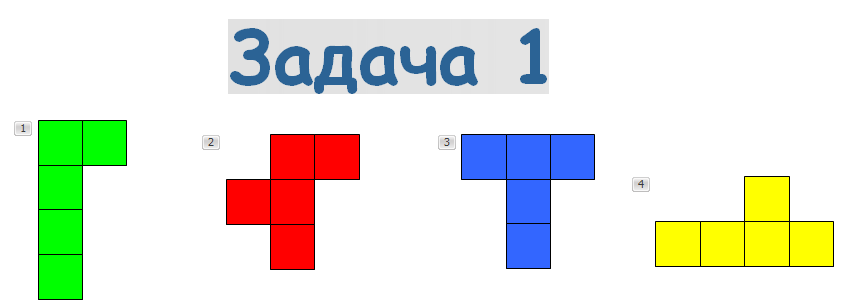 Из предложенных фигур сложить лошадку слайд 8,9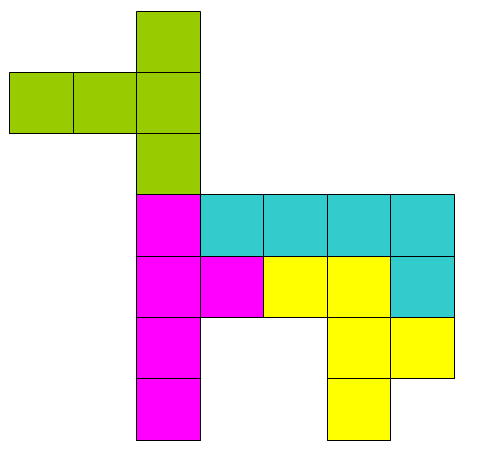 Теперь задача усложняется: выбираем 6 фигур пентамино слайд 10,11,12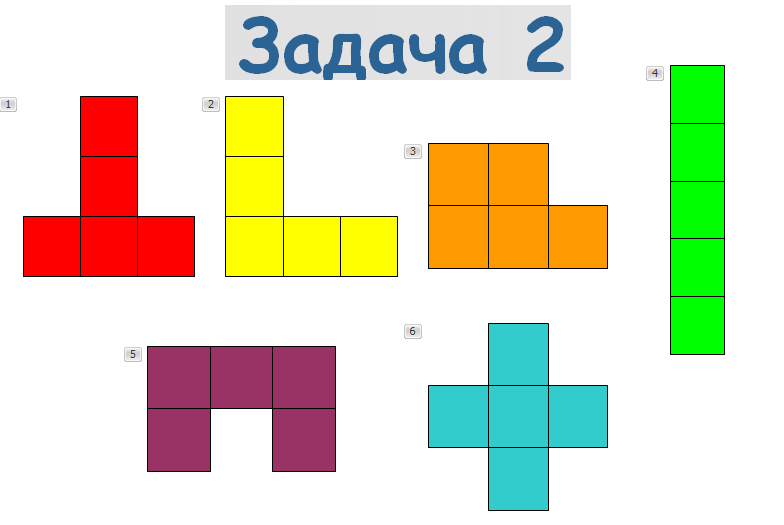 и складываем регулировщика- Задача 3 усложняется тем, что вам необходимо будет самостоятельно выбрать фигуры пентамино и сложить собачку.слайд 13Проверка слайд 14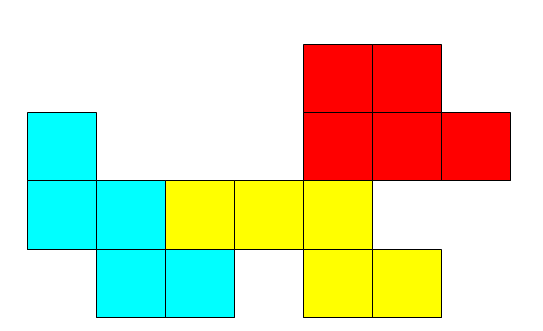 IV.Физкультминутка (5мин.) - слайд 15 Задача 4: самостоятельно в парах замостить прямоугольник 3х5 и 4х5 без подсказок. Кто замостит первый прямоугольник показывает свой вариант учителю и зарисовывает его у себя в тетради. После сверки со слайдом,  если комбинация ученика отличается от предложенной на слайде, то ученик выкладывает свою комбинацию на доске с помощью магнитов. Тот же вариант  и со вторым прямоугольником.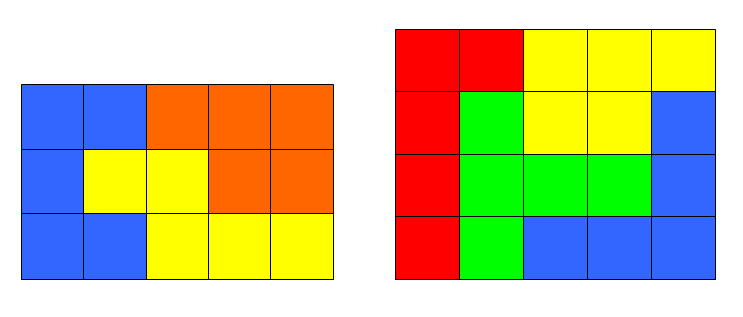 - Ребята, более сложная задача это с помощью 12 фигур Пентамино замостить прямоугольник 6х10. слайд16, 17Давайте посмотрим как нужно «заполнить» (замостить) прямоугольник 6х10 фигурами из набора пентамино.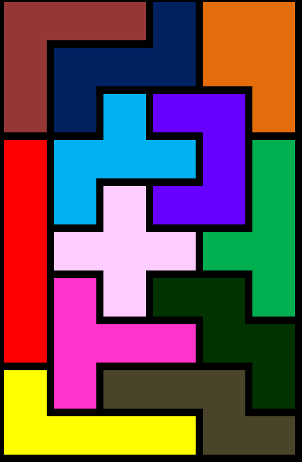 Эта задача имеет более 2 тысяч решений.слайд18Задачу прямоугольника впервые решил Джон Фиетчер в 1965 году. Он нашел ровно 2339 различных укладок Пентамино в прямоугольник 6х10. V. Задание на дом:1)Самостоятельно подумать еще над способами «заполнения» прямоугольника 6х10 фигурами из набора пентамино.слайд192) Из трех различных фигур пентамино сложите всеми возможными способами прямоугольник размером 3 X 5. Выясните  количество решений.Итог урока (3мин.)В какую игру мы сегодня с вами играли?Предположительный ответ: «Пентамино».Сколько фигурок входит в набор Пентамино?Предположительный ответ: двенадцать.Ребята, смогли мы решить задачи, которые поставили перед собой в начале урока?Предположительный ответ: да.А где в жизни могут пригодиться нам навыки, приобретенные сегодня на уроке?Предположительный ответ: при ремонте (разрезание обоев или плитки), конструирование каких-то деталей.Выставление оценок за урок. 